  Le tableau de nombres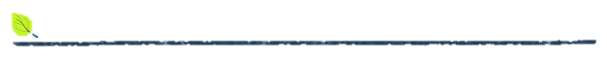 Niveau : CPObjectifs généraux : Comprendre l'algorithme de la suite écrite des nombres jusqu'à 99.Compétences visées : Nommer, lire, écrire, représenter des nombres entiers Interpréter les noms des nombres à l’aide des unités de numération et des écritures arithmétiques. » Unités de numération (unités simples, dizaines, centaines, milliers) et leurs relations (principe décimal de la numération en chiffres). 	»  Valeur des chiffres en fonction de leur rang dans l’écriture d’un nombre (principe de position).  	»  Noms des nombres.  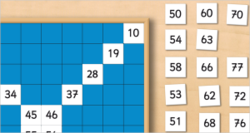 Séance 1 sur 6 : Puzzle de la bande numériqueDurée : 45'Objectifs :Observer les régularités de la suite écrite des nombres jusqu'à 100.Décomposer cette suite en "familles de 10".Compétences visées :Nommer, lire, écrire, représenter des nombres entiers.Séance 2 sur 6 : Jeu du châteauDurée : 45'Objectifs :Reconnaitre les écritures chiffrées des nombres jusqu'à 100Repérer ces écritures dans un tableau de nombres présentés en lignes de 10. Compétences visées :Nommer, lire, écrire, représenter des nombres entiers.Séance 3 sur 6 : Activités autour du tableau de nombresDurée : 45'Objectifs :Comprendre les régularités du rangement des nombres dans un tableau.Réinvestir les notions de dizaines et unités.Compétences visées :Nommer, lire, écrire, représenter des nombres entiers.Séance 4 sur 6 : Puzzle du tableau de nombresDurée : 45'Objectifs :Comprendre les régularités du rangement des nombres dans un tableau.Réinvestir les notions de dizaines et unités.Compétences visées :Nommer, lire, écrire, représenter des nombres entiers.Séance 5 sur 6 : Entrainement et remédiationDurée : 30'Objectifs :S’entrainer à utiliser le tableau de nombres.Compétences visées :Nommer, lire, écrire, représenter des nombres entiers.Séance 6 sur 6 : EvaluationDurée : 20'Bilan :SéanceDuréeObjectifsOrganisationsMatériel1Puzzle de la bande numérique45'Observer les régularités de la suite écrite des nombres jusqu'à 100.Décomposer cette suite en "familles de 10".Collectif - OralIndividuelUne photocopie de morceaux de bandes par élève2Jeu du château45'Reconnaitre les écritures chiffrées des nombres jusqu'à 100Repérage de ces écritures dans un tableau de nombres présentés en lignes de 10. Collectif - OralBinômeAtelier dirigéTableau de nombres magnétiqueTableaux de nombres à remplir3Activités autour du tableau de nombres45'Comprendre les régularités du rangement des nombres dans un tableau.Réinvestir les notions de dizaines et unités.Collectif - OralIndividuel4Puzzle du tableau de nombres45'Comprendre les régularités du rangement des nombres dans un tableau.Réinvestir les notions de dizaines et unités.Collectif - OralBinômePuzzles pour deux élèvesTableau collectifAffiche verte5Entrainement / remédiation30'S’entrainer à utiliser le tableau de nombres.Collectif - OralAtelier dirigéIndividuelFiche 3 et 4Tableau de nombres magnétique6Évaluation20'Savoir situer son niveau de performance. Collectif - OralIndividuelDuréeOrganisationsDéroulementMatériel105'Collectif - OralDévolution : Présentation des objectifs de la séquence : Pour le centième jour d'école, nous avons besoin de connaitre tous les nombres jusqu'à 100. Nous allons donc nous entrainer pour cela. Voici des morceaux de bande qui ont été mélangés : en les découpant et en recollant les morceaux qui conviennent, reconstituez une bande numérique régulière à partir de 1 et la plus longue possible. 215'IndividuelPhase de recherche : la bande numérique collective est cachée, les enfants doivent donc retrouver l'algorithme. Passer demander les procédures de résolution à différents enfants. Une photocopie de morceaux de bandes par élève310'Collectif - OralMise en commun : elle porte sur l'observation des régularités de la suite numérique. Si besoin, réintroduire le vocabulaire dizaines/unités. Montrer qu'on peut ainsi classer des nombres même si on ne sait pas les lire. 410'IndividuelEntrainement : sur les frises obtenues, colorier de la même couleur (au choix) toutes les cases qui commencent par le même chiffre. 505'Collectif - OralClôture : Qu'avez-vous appris aujourd'hui ? DuréeOrganisationsDéroulementMatériel105'Collectif - OralTissage : rappel de la séance précédente. Présentation du tableau de nombres : on a repris les dizaines (cf bandes colorées) et on les a mises les unes en dessous des autres.Tableau de nombres magnétique215'Collectif - OralApprentissage : Présentation du jeu : ce tableau représente les 100 pièces d'un château. Pour se retrouver dans ce château, chaque pièce porte un numéro sur sa porte. Dans certaines pièces se trouve un trésor : pour le trouver, il faut indiquer le numéro de la pièce où il se trouve caché. Préparer le jeu en retirant le numéro des pièces à deviner sur le tableau magnétique. Faire deviner les enfants, faire valider par la classe et reprendre les procédures pour trouver. Dire que si on ne sait pas le nom, on a le droit de dire le nombre de dizaines et d'unités. Tableau de nombres magnétique320'BinômeAtelier dirigéEntrainement différencié : - Les enfants qui ont besoin refont le jeu avec la maitresse au fond de la classe.- Les enfants qui n'ont pas de difficultés manipulent les tableaux de nombres par binômes. Tableaux de nombres à remplirTableau de nombres magnétique405'Collectif - OralClôture de la séance : Qu'avez-vous appris aujourd'hui ? DuréeOrganisationsDéroulementMatériel110'Collectif - OralTissage : Rappel de ce qui a été vu et de ce que nous avons fait. Rebrassage : reprise du jeu du château sur l'ardoise. 207'IndividuelRecherche : par écrit, exercices 1 à 5 de la fiche 1 : coloriage. Atelier dirigé pour redonner les consignes aux élèves en difficulté. Les laisser verbaliser ce qu’ils comprennent. 308'Collectif - OralMise en commun : Affichage de quelques fiches au tableau : regarder les différences entre les élèves. Valider en analysant la consigne. Repérage et mise en avant des régularités du tableau. 415'IndividuelEntrainement : exercices 6 à 9 de la fiche : écriture des nombres. Correction immédiate et différenciée. 505'Collectif - OralClôture et bilan de la séance. DuréeOrganisationsDéroulementMatériel110'Collectif - OralTissage : rappel de ce qui a été vu et des régularités repérées la fois dernière. Rebrassage : chaque enfant reçoit un nombre magnétique et doit venir le placer dans le tableau. 215'BinômeRecherche : les enfants reçoivent un tableau vide et les pièces du puzzle à reconstituer. Découpage et collage. Puzzles pour deux élèves310'Collectif - OralMise en commun : validation par le recours aux régularités connues maintenant : permettre aux élèves d’exprimer les indices qui leur ont permis de réussir la tâche. Veiller à employer le vocabulaire précis : dizaine, unité, chiffre, nombre… 410'Collectif - OralInstitutionnalisation et bilan de la séance : mise en place d'un affichage avec un tableau montrant les régularités. Tableau collectifAffiche verteDuréeOrganisationsDéroulementMatériel110'Collectif - OralTissage : à l’aide de l’affiche, rappel de ce que nous avons appris la fois dernière. Annoncer le besoin d’entrainement. Rebrassage : chaque enfant reçoit un nombre magnétique et doit venir le placer dans le tableau. Tableau de nombres magnétique220'Atelier dirigéIndividuelEntrainement différencié : Fiches 2 et 3, ou en individuel, ou en atelier dirigé avec aide du tableau. En autonomie : travail sur les tableaux individuels. Fiche 3 et 4DuréeOrganisationsDéroulementMatériel105'Collectif - OralPassation des consignes.215'IndividuelTravail et correction différée et individuelle. 